X региональный православно-патриотический кадетский проект «Георгиевский сбор»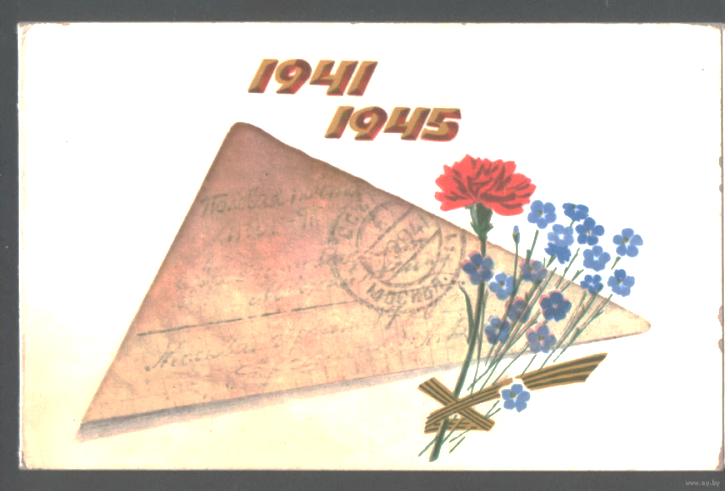 ПОЛОЖЕНИЕо проведении V региональной Акции «Письмо ровеснику в далекий 45-й …»УЧРЕДИТЕЛИ:Курская областная ДумаПравославно-патриотическая региональная общественная организация курских кадет «Пересвет»муниципальный ресурсный центр «Духовно-нравственное становление патриота и гражданина Отечества»Военно-исторический музей «Юные защитники Родины»ПРОВОДЯЩИЕ ОРГАНИЗАЦИИКомитет образования и науки Курской областиКомитет образования города КурскаКурский областной Совет ветеранов Великой Отечественной войныРегиональное отделение Всероссийской общественной организации «Молодая Гвардия Единой России»МБОУ «Средняя общеобразовательная школа № 18 имени А.С. Сергеева» города КурскаАДРЕС ОРГКОМИТЕТА:г. Курск, ул. Советская, 25 Тел. (4712) 513824, 89066948296, факс (4712) 700358 e-mail: school18kursk@yandex.ruСекретарь оргкомитета: Гладилина Марина ИгоревнаОбщие положения V региональная Акция «Письмо ровеснику в далекий 45-й…» (далее Акция) проводится в преддверии празднования Дня Победы в Великой Отечественной войне, накануне открытия памятника юным защитникам Родины, в рамках проведения регионального православно-патриотического кадетского проекта «Георгиевский сбор», работы инновационного муниципального ресурсного центра «Духовно-нравственное становление патриота и гражданина Отечества», работающего на базе МБОУ «Средняя общеобразовательная школа №18 имени А.С. Сергеева» города Курска.Настоящее положение определяет цели, задачи, порядок и условия проведения Акции.Цели и задачиЦель: воспитание патриотизма и активной гражданской позиции подрастающего поколения, уважения к защитникам нашей Родины, сохранения в каждой российской семье памяти о родных и близких, о солдатах Великой Отечественной войны 1941-1945 годов, юных защитников Родины, преклонение перед личным подвигом каждого погибшего на полях сражений, перед воинами, ушедшими из жизни в послевоенное время.2.2.  Задачи:- формирование у учащихся бережного отношения к героическому прошлому России, патриотических, нравственных ценностей и активной жизненной позиции;- воспитание уважительного отношения к истории Отечества, ветеранам войны и труженикам тыла военных лет;- побуждение детей и подростков к изучению истории России;- интерес к подвигам юных патриотов;- развитие творческого потенциала.3. Участники АкцииВ Акции участвуют школьники 1-11 классов средних общеобразовательных организаций города Курска и Курской области.Принимаются как индивидуальные, так и групповые работы.Порядок проведения АкцииАкция проводится дистанционно: -  подача работ с 28 марта 2022 г. по 10 апреля 2022 г.- подведение итогов – 26 апреля 2022 года. Акция – это создание обращения в виде письма-поздравления, письма-сочинения, письма-благодарности или открытки:- юным родственникам, воевавшим в годы Великой Отечественной войны;- юному солдату, защитнику г. Курска, участнику Курской битвы;- юному неизвестному солдату;- юному воину-победителю;- юному труженику/труженице тыла,- своему ровеснику – юному защитнику Отечества;-  сверстнику, пережившему годы войны, ленинградской блокады.При подготовке обращения приветствуется творческий подход, оригинальность художественного оформления, возможно вложение в письмо копий фотографии, связанных с воинской участника Великой Отечественной войны (вариантов может быть множество).В проекте желательно использовать копии материалов из личных архивов, связанных с историей семьи в годы Великой Отечественной войны (фотографии, письма, данные о солдате Великой Отечественной войны: фамилия, имя, отчество, звание, род войск, места участия в боевых действиях, награды и т.д.).4.5. Каждое обращение должно отвечать следующим требованиям:- художественный вкус и выразительность,- соответствие тематике,- орфографическая, пунктуационная грамотность,- эстетичность оформления,- объём письма произвольный.4.6. При подаче материала необходимо указать фамилию, имя автора, класс, наименование школы, а также руководителя работы. Письма направляются в оргкомитеты не позднее 10 апреля 2022 года на электронную почту school18kursk@yandex.ru5. Подведение итогов Акции5.1. В результате проведения Акции лучшие работы будут размещены на официальных сайтах учредителей, проводящих организаций, будет составлен электронный сборник «Письмо ровеснику в далекий 45-ый». 5.2. Наиболее интересные, творческие работы будут поощрены благодарственными письмами и опубликованы в средствах массовой информации Курского региона.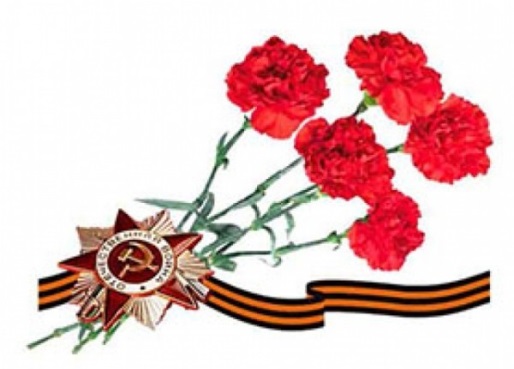 